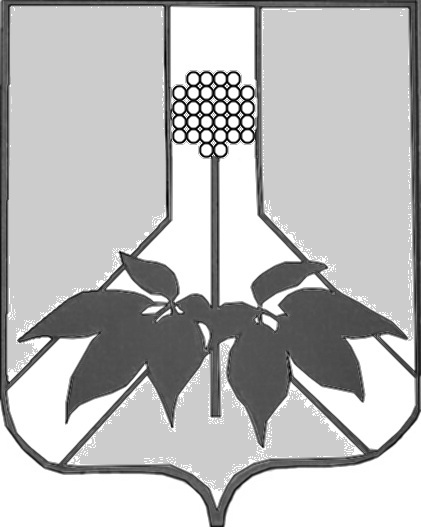 ДУМА  ДАЛЬНЕРЕЧЕНСКОГО МУНИЦИПАЛЬНОГО  РАЙОНАРЕШЕНИЕ29 октября 2019 года                                               г. Дальнереченск                                            №  638О принятии к сведению информации администрации Дальнереченского муниципального района  об исполнении полномочий  по созданию условий для обеспечения поселений, входящих в состав муниципального района услугами  по организации культуры,  в том числе организации  библиотечного обслуживания населения, комплектование и обеспечение сохранности библиотечных фондовЗаслушав  и обсудив  информацию администрации Дальнереченского муниципального района об исполнении полномочий  по созданию условий для обеспечения поселений, входящих в состав муниципального района услугами  по организации культуры,  в том числе организации  библиотечного обслуживания населения, комплектование и обеспечение сохранности библиотечных фондов, Дума Дальнереченского муниципального района РЕШИЛА: Принять к сведению представленную информацию (прилагается).Настоящее решение вступает в силу со дня его принятия.Председатель Думы  Дальнереченскогомуниципального района 				             Н. В. Гуцалюк Информация о сфере культуры Дальнереченского  муниципального района    В Дальнереченском муниципальном районе  действует  7 муниципальных казенных  учреждений культуры.  Методическую и координирующую деятельность  осуществляет МКУ « Районный информационно-досуговый центр», также общерайонные  мероприятия организует и проводит МКУ «РИДЦ» на базе Домов культуры поселений района. Проведением культурно-массовых мероприятий,  организацией досуга населения, сохранением и поддержкой самодеятельного  художественного творчества  в районе занимаются  9  сельских домов культуры.  На  МКУ «РИДЦ»  возложены полномочия по осуществлению библиотечной деятельности. Библиотечным обслуживанием населения района занимаются 10 библиотек.  Библиотечным обслуживанием охвачены села,  население которых составляет более 400 человек.В штате учреждений культуры состоит -7 директоров, 6  художественных руководителей (2 работают по договору)  и 9 библиотекарей (1 работает по совместительству), заведующий отделом, методист по спорту.  Высшее образование имеют – 7 человек; среднее специальное – 10.Всего за 9 месяцев года было проведено 662 мероприятия, с охватом населения 30193 человека, т.е. каждый житель района посетил 3 мероприятия.За  9  месяцев учреждениями культуры  района исполнено платных услуг на сумму 156 200 рублей.Информацию о мероприятиях, проводимых учреждениями культуры района и библиотеками можно посмотреть в сети Инстаграмм  - dalnerechencki_mr, на сайте Одноклассники.1. Сеть учреждений культуры2. Материально-техническое состояние муниципальных учреждений2.1. Здания и помещения переданы учреждениям в оперативное управление, находятся в удовлетворительном состоянии. Капитальный ремонт кровли, окон, пола, дверей проведен в сельских домах культуры с. Веденка. Малиново, Ракитное, Рождественка 2019 году проведен за счет средств краевого  бюджета и бюджета муниципальных образований. Здание  СДК с. Сальское, Сальского сельского поселения находится в аварийном состоянии, не эксплуатируется 6 лет.Требования пожарной, антитеррористической безопасности, соблюдаются.3. Кадры.Численность работников: МКУ «РИДЦ» – 13 человек; учреждения культуры района -12 человек ( плюс 2 работают по договору)Среднемесячная заработная плата4. Финансирование  МКУ «РИДЦ»  финансируется в рамках муниципальной программы «Развитие и сохранение культуры, спорта и молодежной политики на территории Дальнереченского муниципального района на 2016-2019 годы».  Общий бюджет программы составляет  5 507 598,90. На 1.10.2019  год  исполнено: общерайонные мероприятия в сумме – 473 949,00 рублей; спорт -  100 000 рублей; молодежная политика – 35 244   рублей. По итогам 9 месяцев программа исполнена на 90%. 5. Комплектование и обеспеченность сохранности библиотечного фонда.В настоящее время библиотечный фонд района насчитывает 96 425 экземпляров книг.Новое поступление литературы за 2019год произошло за счет  средств краевого бюджета на сумму 146 096,18 и местный бюджет – 1 475,72 рубля. Приобретены книги общим количеством 200 экземпляров. А также  ноутбук и ксерокс для библиотек с. Веденка, ул. Малая Веденка. Новыми  переодическими изданиями пополняется обменный фонд библиотеки  МКУ «РИДЦ» в котором специалисты района берут журналы  для обслуживания  своих читателей. Для подписки на периодические издания  было выделено 30 000 рублей, все они освоены. Приобретено подписных изданий в количестве 14 наименований, из них 5  журналов для детей , 1 для молодежи,  остальными журналами  могут пользоваться  все возрасты читателей.Во всех библиотеках района проходят санитарные дни для поддержки библиотечного фонда в надлежащем состоянии. В библиотеке с. Соловьевка, с. Веденка, с. Сальское (летнее время) для учеников начальной школы работает кружок «Книжкина больница», т.к. тонкие, красочные  книжки пользуются большим спросом у ребят, но они быстро приходят в негодность.Директор МКУ«Районный информационно-досуговый центр»                                         С.В. Порхун№п/пНаименование учрежденияНаправления и результаты деятельностипо состоянию на 01.10.2019 г.1. Муниципальные учреждения1. Муниципальные учреждения1. Муниципальные учреждения1.1.Муниципальное казенное учреждение «Районный информационно-досуговый центр»В структуру учреждения входит 10 библиотек: Веденка, Веденка ул. Малая Веденка, Сальское, Рождественка, Ракитное, Малиново, Боголюбовка, Поляны, РИДЦ.- организация и проведение районных культурно-массовых мероприятий:всего 10 ед. с охватом 3 тыс. 800чел.. Мероприятия профинансированы на сумму 473 749 ,00 рублей за счет муниципальной программы «Развитие и сохранение культуры, спорта и молодежной политики на территории Дальнереченского муниципального района на 2016-2019 годы». Проведены следующие районные мероприятия: конкурс среди муниципальных образований района к 8- марта, районный День семьи, День семьи любви и верности, 110-летний юбилей   Дальнереченского муниципального района; приняли участие в торжественных мероприятиях, посвященных событиям на острове Даманский, 30- летию вывода Советских войск из  Афганистана, День Победы и другие информационно-библиотечное обслуживание населения:2950 - число пользователей, что составляет 25% от числа жителей;в т. ч. 1402 детей, книговыдача составила - 47308Платные услуги библиотек – 13 900 рублей1.2.МКУ «Дом культуры Веденкинского сельского поселения»МКУ «ДК ВСП»- организация и проведение культурно-массовых мероприятий - 161 ед. с охватом 4337 чел.- организация досуга населения- сохранение и поддержка самодеятельного художественного творчества – кружков 4 с посещаемость 40 человек- платные услуги  58 000 рублей1.3МКУ «Малиновский информационно-досуговый центр»Малиновского сельского поселения- организация и проведение культурно-массовых мероприятий - 230ед. с охватом 14923 чел.- организация досуга населения- сохранение и поддержка самодеятельного художественного творчества – кружков 15 с посещаемость 146 человек- платные услуги  - 32 300 рублей1.4МКУ «Досуговый центр Ракитненского сельского поселения- организация и проведение культурно-массовых мероприятий - 152 ед. с охватом 9300 чел.- организация досуга населения: единственные в районе проводят «Летние вечера 50+» для старшего поколения, посещаемость 30-40 человек за мероприятие. В зимний период планируют продолжать данное мероприятие 2 раза в месяц. Информацию можно посмотреть на сайте «Пенсионер РФ 25» - сохранение и поддержка самодеятельного художественного творчества – кружков 17 с посещаемость 202 человек- платные услуги 15 000 рублей1.5МКУ «Культурно-досуговый центр»Рождественского сельского поселения- организация и проведение культурно-массовых мероприятий - 104 ед. с охватом 4416 чел.- организация досуга населения- сохранение и поддержка самодеятельного художественного творчества – кружков 11 с посещаемость 140 человек- платные услуги  - 27 000 рублей1.6МКУ «Культурно-досуговый центр»Сальского  сельского поселения- организация и проведение культурно-массовых мероприятий - 21 ед. с охватом 1200- организация досуга населения- платные услуги  - 01.7МКУ  «Культурно-досуговый центр» Ореховского сельского поселенияИмеет 2 структурных подразделения С. БоголюбовкаС. Поляны- организация и проведение культурно-массовых мероприятий – 119 ед. с охватом 4830 чел.- организация досуга населения- сохранение и поддержк а самодеятельного художественного творчества – кружков 3 с посещаемость 77 человек- платные услуги  - 10 000 рублей670, мероприятий; 31993 посещения№ п/пУчреждениена 01.10.2019 годана 01.10.2019 годана 01.10.2019 года№ п/пУчреждениебюджет СПбюджет Прим. краяобщая1.СДК с. Веденка168 698,001 114 792,001 283 490,002СДК с. Ракитное35 985,703 650 397,303 686 383,003СДК с. Малиново141 960,222987 964,093 129 924,314СДК с. Рождественка29 552,95439 500,00469 052,95Итого:376 196,878 192 653,398 568 850,26№ п/пКатегория работниковПлан 2018 год, руб.Факт январь – сентябрь 2018 г., руб.1.Работники учреждений культуры38056,8038273,0